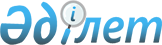 Об организации и обеспечении на территории Тайыншинского района приписки и медицинского освидетельствования граждан мужского пола Республики Казахстан с января по март 2018 годаРешение акима Тайыншинского района Северо-Казахстанской области от 4 декабря 2017 года № 57. Зарегистрировано Департаментом юстиции Северо-Казахстанской области 20 декабря 2017 года № 4439
      В соответствии с подпунктом 13) пункта 1 статьи 33 Закона Республики Казахстан от 23 января 2001 года "О местном государственном управлении и самоуправлении в Республике Казахстан", статьей 16 Закона Республики Казахстан от 16 февраля 2012 года "О воинской службе и статусе военнослужащих", пунктом 10 Правил воинского учета военнообязанных и призывников, утвержденных Приказом Министра обороны Республики Казахстан от 24 января 2017 года №28 "Об утверждении Правил воинского учета военнообязанных и призывников" (зарегистрировано в Реестре государственной регистрации нормативных правовых актов №14881), аким Тайыншинского района Северо-Казахстанской области РЕШИЛ:
      1. Организовать и обеспечить приписку и медицинское освидетельствование граждан Республики Казахстан мужского пола, которым в год приписки исполняется семнадцать лет, к призывному участку республиканского государственного учреждения "Отдел по делам обороны Тайыншинского района Северо-Казахстанской области" (по согласованию) с января по март 2018 года.
      2. Контроль за исполнением настоящего решения возложить на курирующего заместителя акима Тайыншинского района Северо-Казахстанской области.
      3. Настоящее решение вводится в действие со дня его первого официального опубликования.
					© 2012. РГП на ПХВ «Институт законодательства и правовой информации Республики Казахстан» Министерства юстиции Республики Казахстан
				
      Исполняющий обязанности
акима Тайыншинского района

Н.Трифонов

      СОГЛАСОВАНО
Начальник республиканского государственного
учреждения "Отдел по делам обороны Тайыншинского
района Северо-Казахстаной области"
Министерства обороны Республики Казахстан
___ декабря 2017 год

Т. Турабай
